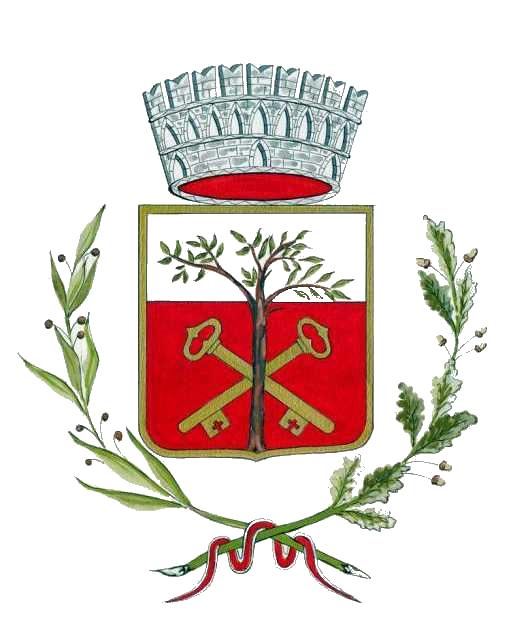 COMUNE DI SAN PIETRO AVELLANAPROV. DI  ISERNIAMedaglia D’Argento Al Merito CivileCap. 86088            Tel. 0865/ 940131  -   Telefax 0865/940291             		                                      C.F.80002690941   -    P.I. 00084690940                                                                                                                                                                                                                       SITO WEB – www.comune.sanpietroavellana.is.it                         e-mail – sanpietroavellana@tin.it         P.E.C. comunedisanpietroavellana@pec-leonet.itComune di SAN PIETRO AVELLANA(ISERNIA)OGGETTO:  DENUNCIA DI FURTO.Il/la sottoscritto/a _________________________________________________________________________ nato/a a _______________________________________________________ il ______________________ residente a ___________________________________ Via _______________________________________ PEC________________________________________________________________________________munito di documento di identità _____________________________________________________________ _______________________________________ C.F. ____________________________________________A) DENUNCIA di essere stato derubato il ______________________________ orario ________________ in Via/Piazza ________________________________ Comune di _______________________________ delle seguenti cose: ____________________________________________________________________ ____________________________________________________________________________________B) 	VALORE STIMATO delle cose rubate: € _____________________ C) 	PROPRIETA’ di quanto rubato __________________________________________________________ ___________________________________________________________________________________________________________________________________________________________________________________________________________________________________________________________;D) 	 sono coperte da assicurazione    non sono coperte da assicurazione;E) 	descrive le circostanze e le modalità del furto: _______________________________________________ ____________________________________________________________________________________F) 	fa presente che _______________________________________________________________________ _______________________________________________________________________________________________________________________________________________________________________;G) 	nutre sospetti su ______________________________________________________________________ ___________________________________________________________________________________.			      ______________________________